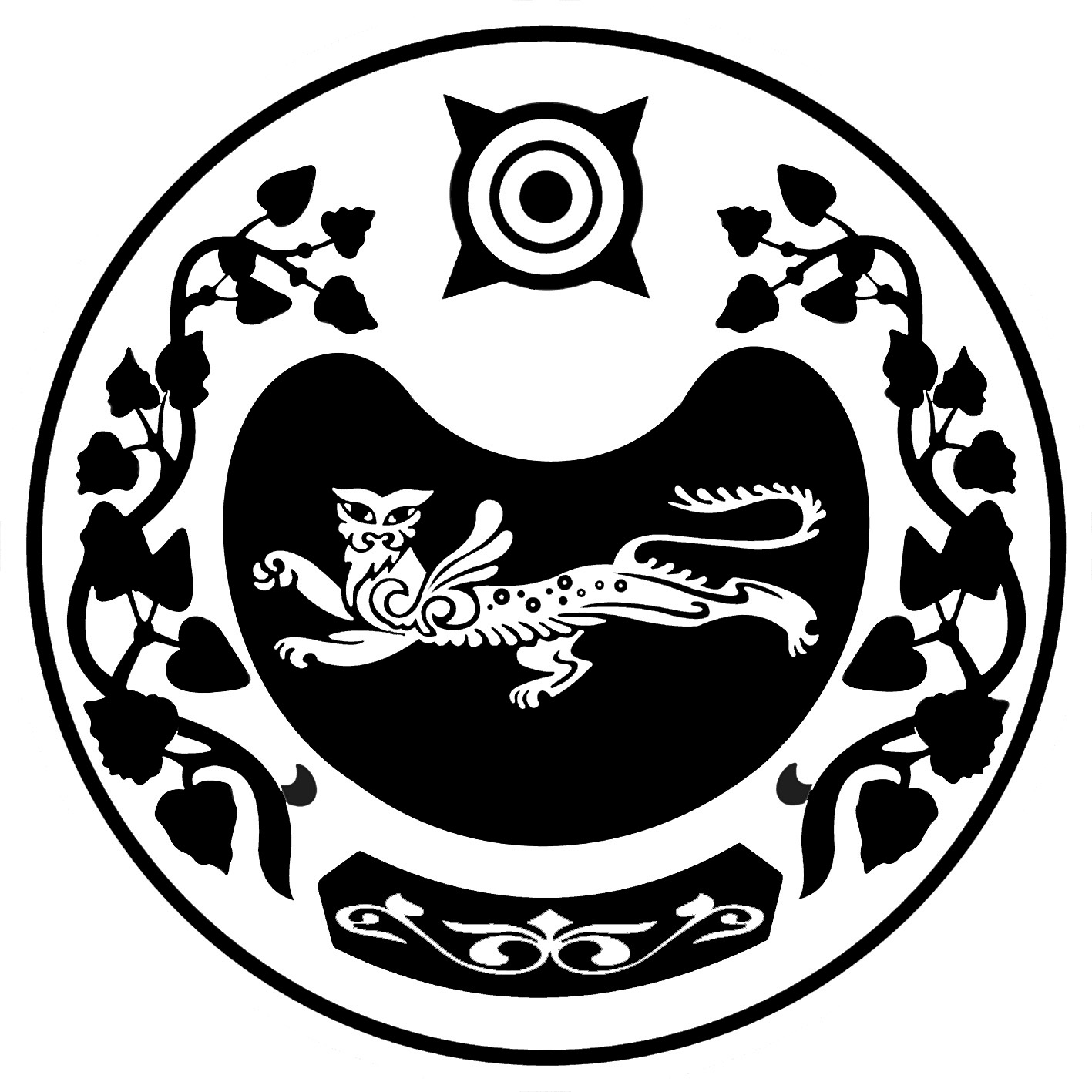 РОССИЯ ФЕДЕРАЦИЯЗЫ             РОССИЙСКАЯ ФЕДЕРАЦИЯ           ХАКАС РЕСПУБЛИКАЗЫ			               РЕСПУБЛИКА ХАКАСИЯ                   АFБАН ПИЛТIРI		                                АДМИНИСТРАЦИЯ     АЙМАFЫНЫH УСТАF-ПАСТАА   		           УСТЬ-АБАКАНСКОГО РАЙОНАПОСТАНОВЛЕНИЕот  31.08. 2020 г.      № 519 - пр.п. Усть-АбаканВ соответствии с частью 3 статьи 168 Трудового кодекса Российской Федерации,  Постановлением Правительства Российской Федерации от 24.12.2007 № 922 «Об особенностях порядка исчисления средней заработной платы», Постановлением Правительства Российской Федерации от 13.10.2008 № 749 «Об особенностях направления работников в служебные командировки», Постановлением Правительства Республики Хакасия от 25.04.2016 №198 «Об утверждении порядка и размеров возмещения расходов, связанных со служебными командировками, работникам, заключившим трудовой договор о работе в исполнительных органах государственной власти Республики Хакасия, работникам государственных учреждений Республики Хакасия и Территориального фонда обязательного медицинского страхования Республики Хакасия", руководствуясь  статьей 66 Устава муниципального образования Усть-Абаканский район,  Администрация Усть-Абаканского района Республики Хакасия ПОСТАНОВЛЯЕТ:1.Утвердить прилагаемыеПорядок и размеры возмещения расходов, связанных со служебными командировками, работникам, заключившим трудовой договор о работе в органах местного самоуправления муниципального образования Усть-Абаканский район, работникам муниципальных учреждений муниципального образования Усть-Абаканский район.2. И.о.управляющего делами администрации Усть - Абаканского  района    (Лемытской О.В.) разместить настоящее постановление на официальном сайте администрации Усть-Абаканского района в информационно-телекоммуникационной сети «Интернет».3. Главному редактору газеты «Усть-Абаканские известия» (И.Ю.Церковной) опубликовать настоящее постановление в газете «Усть-Абаканские известия» или «Усть-Абаканские известия» официальные».	4.Контроль за  исполнением настоящего постановления возложить на заместителя Главы администрации Усть-Абаканского района по финансам и экономике – руководителя Управления финансов и экономики администрации Усть-Абаканского района Н.А.Потылицыну.Глава Усть-Абаканского района					           Е.В. ЕгороваУтвержденыпостановлениемадминистрации Усть-Абаканского районаот «31»августа 2020 № 519 - пПОРЯДОК И РАЗМЕРЫВОЗМЕЩЕНИЯ РАСХОДОВ, СВЯЗАННЫХ СО СЛУЖЕБНЫМИКОМАНДИРОВКАМИ, РАБОТНИКАМ, ЗАКЛЮЧИВШИМ ТРУДОВОЙДОГОВОР О РАБОТЕ В ОРГАНАХ МЕСТНОГО САМОУПРАВЛЕНИЯ МУНЦИПАЛЬНОГО ОБРАЗОВАНИЯ УСТЬ-АБАКАНСКИЙ РАЙОН, РАБОТНИКАМ МУНИЦИПАЛЬНЫХ УЧРЕЖДЕНИЙ МУНИЦИПАЛЬНОГО ОБРАЗОВАНИЯ УСТЬ-АБАКАНСКИЙ РАЙОН1. Общие положения1.1. Настоящие порядок и размеры возмещения расходов, связанных со служебными командировками, работникам, заключившим трудовой договор о работе в органах местного самоуправления муниципального образования Усть-Абаканский район, работникам муниципальных учреждений муниципального образования Усть-Абаканский район разработаны в соответствии с частью 3 статьи 168 Трудового кодекса Российской Федерации, постановлением Правительства Российской Федерации от 13.10.2008 № 749 "Об особенностях направления работников в служебные командировки", и применяются вотношении работников, заключивших трудовой договор о работе в органах местного самоуправления  и муниципальных учреждениях муниципального образования Усть-Абаканский район (далее - работники).1.2. При направлении в служебную командировку работникам возмещаются:1) расходы по проезду;2) расходы по найму жилого помещения;3) дополнительные расходы, связанные с проживанием вне места постоянного жительства (суточные);4) иные расходы, связанные со служебной командировкой,произведенные работником с разрешения или ведома работодателя1.3. При направлении работника в служебную командировку за пределы территории Российской Федерации дополнительно возмещаются:1) расходы на оформление заграничного паспорта, визы и других выездных документов;2) обязательные консульские и аэродромные сборы;3) сборы за право въезда или транзита автомобильного транспорта;4) расходы на оформление обязательной медицинской страховки;5) иные обязательные платежи и сборы.2. Размеры возмещения расходов, связанныхсо служебными командировками работниковв пределах территории Российской Федерации2.1. Расходы по проезду включают в себя расходы по проезду к месту командирования и обратно к месту работы (в том числе расходы до станции, пристани, аэропорта и от станции, пристани, аэропорта, если они находятся за чертой населенного пункта), расходы по проезду из одного населенного пункта в другой, если работник командирован в несколько организаций, расположенных в разных населенных пунктах, а также расходы на оплату услуг по оформлению проездных документов, предоставлению в поездах постельных принадлежностей.2.2. Расходы по проезду возмещаются работникам по фактическим затратам, подтвержденным проездными документами, по следующим нормам:1) воздушным транспортом - по тарифу экономического класса;2) морским и речным транспортом - по тарифам, устанавливаемым перевозчиком, но не выше стоимости проезда в четырехместной каюте с комплексным обслуживанием пассажиров;3) железнодорожным транспортом - в вагоне повышенной комфортности, отнесенном к вагону экономического класса, с четырехместными купе категории "К" или в вагоне категории "С" с местами для сидения;4) автомобильным транспортом - по тарифу, устанавливаемому перевозчиком для проезда в автотранспортном средстве общего пользования (кроме легковых такси).2.3. В случае использования воздушного, водного или железнодорожного транспорта для проезда в целях служебной командировки работнику возмещаются расходы по проезду до аэропорта, пристани, станции и от станции, пристани, аэропорта, если они находятся за чертой населенного пункта(кроме легковых такси) (при наличии проездных документов (билетов) или документов, подтверждающих эти расходы).2.4. В случае использования личного автотранспорта для проезда в целях служебной командировки возмещение расходов осуществляется по наименьшей стоимости проезда на основании кассовых чеков автозаправочных станций.Наименьшей стоимостью признается стоимость израсходованного легковым автомобилем работника топлива и израсходованных смазочных материалов в соответствии с методическими рекомендациями "Нормы расхода топлива и смазочных материалов на автомобильном транспорте", введенными в действие распоряжением Министерства транспорта Российской Федерации от 14.03.2008 № АМ-23-р.2.5. Расходы по найму жилого помещения включают в себя расходы по бронированию жилого помещения.Расходы по найму жилого помещения не возмещаются в случае предоставления командированному работнику бесплатного жилого помещения.Расходы по найму жилого помещения возмещаются работникам по фактическим затратам, подтвержденным служебными документами, по норме не более стоимости однокомнатного (одноместного) номера.При отсутствии подтверждающих документов расходы по найму жилого помещения возмещаются в размере 30 процентов установленной нормы суточных за каждый день нахождения работника в служебной командировке.В случае вынужденной остановки в пути командированному работнику возмещаются расходы по найму жилого помещения, подтвержденные соответствующими документами, по норме, указанной в абзаце третьем настоящего пункта.2.6. Дополнительные расходы, связанные с проживанием вне постоянного места жительства (суточные), выплачиваются за каждый день нахождения в командировке, включая выходные и нерабочие праздничные дни, а также за дни нахождения в пути, в том числе за время вынужденной остановки в пути, в размере 100 рублей за каждый день нахождения в командировке на территории Республики Хакасия и в размере 500 рублей на территориях других субъектов Российской Федерации.2.7. В случае временной нетрудоспособности командированного работника, удостоверенной в установленном порядке, ему возмещаются расходы по найму жилого помещения (кроме случаев, когда командированному работнику оказывается медицинская помощь в стационарных условиях) и выплачиваются суточные в течение всего периода времени, пока он не имел возможности по состоянию здоровья приступить к выполнению возложенного на него служебного задания или вернуться к постоянному месту жительства.2.8. В случае командирования работника в такое место, откуда он по условиям транспортного сообщения и характеру выполняемого служебного задания имеет возможность ежедневно возвращаться к постоянному месту жительства, суточные не возмещаются.Если командированный работник по окончании рабочего дня по согласованию с работодателем остается в месте командирования, то расходы по найму жилого помещения возмещаются ему в установленных размерах.Вопрос о целесообразности ежедневного возвращения работника из места командирования к постоянному месту жительства в каждом конкретном случае решается работодателем с учетом расстояния, условий транспортного сообщения, характера выполняемого служебного задания, а также необходимости создания работнику условий для отдыха.3. Размеры возмещения расходов, связанныхсо служебными командировками работниковза пределы территории Российской Федерации3.1. Расходы по проезду при направлении работников в служебные командировки за пределы территории Российской Федерации возмещаются работникам в тех же размерах, что и при направлении в служебные командировки в пределах территории Российской Федерации.3.2. Расходы по найму жилого помещения при направлении работников в служебные командировки за пределы территории Российской Федерации возмещаются работникам в тех же размерах, что и при направлении в служебные командировки в пределах территории Российской Федерации.При этом расходы по найму жилого помещения, расположенного на территории иностранного государства, возмещаются по фактическим затратам, подтвержденным соответствующими документами.3.3. Дополнительные расходы, связанные с проживанием вне места постоянного жительства (суточные), при направлении работников в служебные командировки за пределы территории Российской Федерации возмещаются:1) при проезде по территории Российской Федерации - в размере 500 рублей за каждый день нахождения в служебной командировке (включая выходные и нерабочие праздничные дни, дни нахождения в пути, в том числе время вынужденной остановки в пути);2) при проезде по территории иностранного государства - в иностранной валюте в размерах, установленных для служебных командировок на территории иностранных государств работников, заключивших трудовой договор о работе в федеральных государственных органах, работников государственных внебюджетных фондов Российской Федерации, федеральных государственных учреждений, утвержденных постановлением Правительства Российской Федерации от 26.12.2005 № 812.3.4. При следовании командированного работника с территории Российской Федерации на территорию иностранного государства день пересечения Государственной границы Российской Федерации включается в дни, за которые суточные возмещаются в иностранной валюте, а при следовании с территории иностранного государства на территорию Российской Федерации день пересечения Государственной границы Российской Федерации включается в дни, за которые суточные выплачиваются в рублях.Даты пересечения Государственной границы Российской Федерации при следовании с территории Российской Федерации на территорию иностранного государства и при следовании с территории иностранного государства на территорию Российской Федерации определяются по отметкам пограничных органов в паспорте. При направлении работника в служебную командировку на территории двух или более иностранных государств суточные за день пересечения границы между иностранными государствами выплачиваются в иностранной валюте по нормам, установленным для государства, в которое направляется работник.При направлении работника в служебную командировку на территории государств - участников Содружества Независимых Государств, с которыми заключены межправительственные соглашения, на основании которых в документах для въезда и выезда пограничными органами не делаются отметки о пересечении государственной границы, дата пересечения Государственной границы Российской Федерации определяется по проездным документам (билетам).3.5. В случае вынужденной задержки в пути суточные за время задержки возмещаются работникам при представлении документов, подтверждающих факт вынужденной задержки.3.6. Работнику, направленному в служебную командировку на территорию иностранного государства и возвратившемуся на территорию Российской Федерации в тот же день, суточные в иностранной валюте возмещаются в размере 50 процентов нормы расходов на выплату суточных, установленных для служебных командировок на территории иностранных государств работников, заключивших трудовой договор о работе в федеральных государственных органах, работников государственных внебюджетных фондов Российской Федерации, федеральных государственных учреждений.3.7. В случае если работник, направленный в служебную командировку на территорию иностранного государства, в период служебной командировки обеспечивается иностранной валютой на личные расходы за счет принимающей стороны, направляющая сторона возмещение суточных в иностранной валюте не производит. Если принимающая сторона не выплачивает указанному работнику иностранную валюту на личные расходы, но предоставляет ему за свой счет питание, направляющая сторона возмещает ему суточные в иностранной валюте в размере 30 процентов нормы расходов на выплату суточных, установленных для служебных командировок на территории иностранных государств работников, заключивших трудовой договор о работе в федеральных государственных органах, работников государственных внебюджетных фондов Российской Федерации, федеральных государственных учреждений.3.8. Расходы на оформление заграничного паспорта, визы и других выездных документов, обязательные консульские и аэродромные сборы, сборы за право въезда или транзита автомобильного транспорта, расходы на оформление обязательной медицинской страховки и иные обязательные платежи и сборы возмещаются работникам по фактическим затратам, подтвержденным соответствующими документами.3.9. При направлении работника в служебную командировку ему выдается аванс на командировочные расходы на основании его заявления.3.10. Окончательный расчет с работником по возмещению расходов, связанных со служебной командировкой, осуществляется в течение трех рабочих дней со дня представления работником авансового отчета об израсходованных в связи со служебной командировкой суммах. Работник обязан представить авансовый отчет в течение трех рабочих дней со дня возвращения из служебной командировки. К авансовому отчету прилагаются проездные документы, документы о найме жилого помещения, иные документы, подтверждающие произведенные расходы.И.о. управделами администрации Усть-Абаканского района                                                                  О.В.ЛемытскаяОб утверждении порядка и размеров возмещения расходов, связанных со служебными командировками, работникам,  заключившим трудовой договор о работе в органах местного самоуправления муниципального образования Усть-Абаканский район, работникам муниципальных учреждений  муниципального   образования   Усть-Абаканский район